Date:  ________________Re:  Vulnerable Sector Check-Volunteer for Huntsville Minor Hockey Association________________________ is a volunteer with the Huntsville Minor Hockey Association. They will be working with vulnerable persons within our association for the 2022/23 season as a volunteer in the position of_________________________.  Huntsville Minor Hockey mandates that all volunteers working with children in our association submit a Vulnerable Sector Check to Ontario Provincial Police. This letter serves as proof the person listed above is a volunteer in our Association.  If you have any further questions, please call the undersigned at 705-788-1096.Thank you,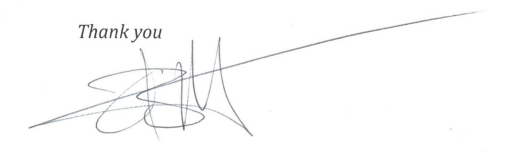 Greg Macmillan - PresidentHuntsville Minor Hockey Association